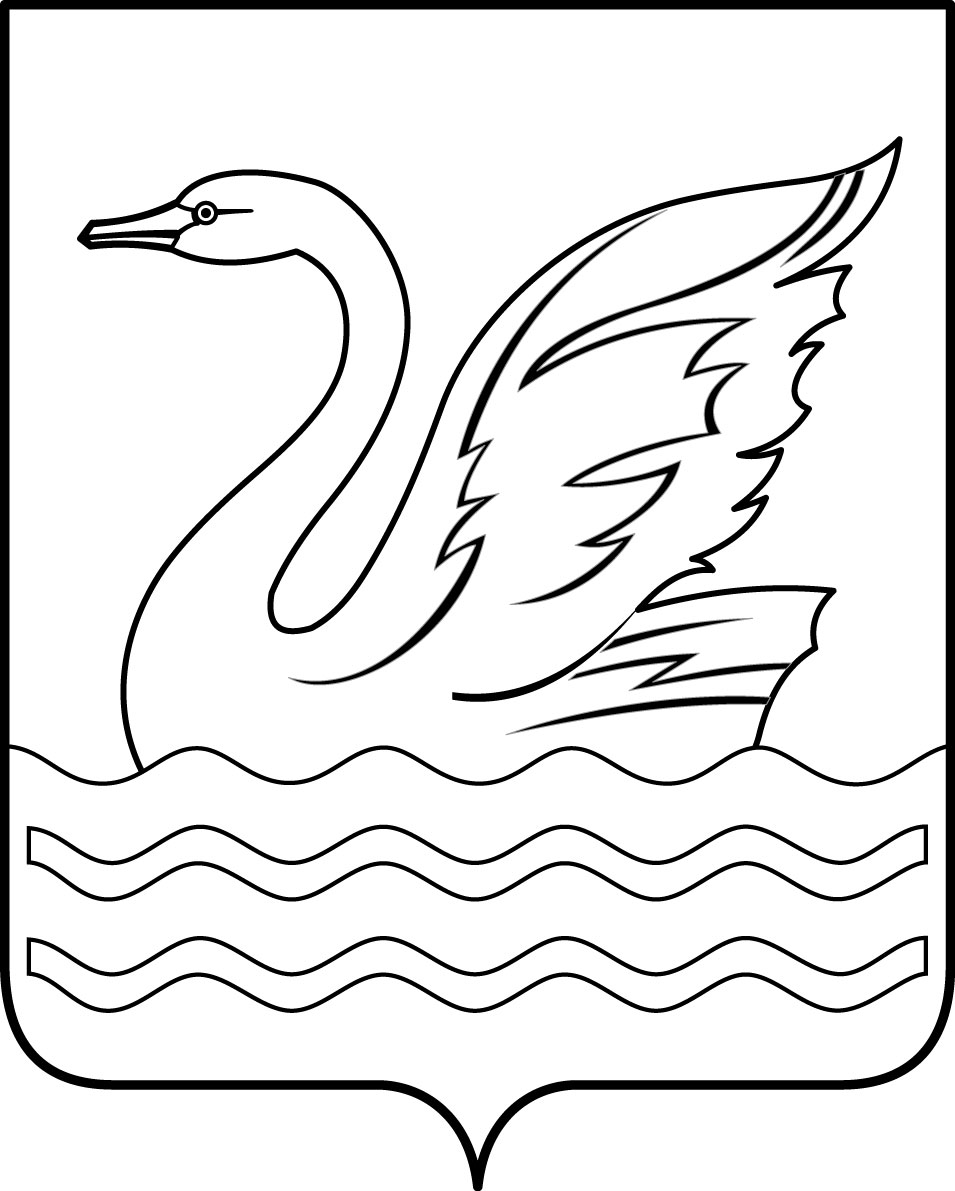 Городской округ Долгопрудный Московской областиСОВЕТ ДЕПУТАТОВГОРОДСКОГО ОКРУГА ДОЛГОПРУДНЫЙМОСКОВСКОЙ ОБЛАСТИ141700, Московская область,городской округ Долгопрудный, площадь Собина, дом 3,тел./факс: (495) 408-88-75sovet_deputatov_dolgoprudny@mail.ru_______________________________________________________________________РЕШЕНИЕ«18» декабря 2020 года                                                                                      № 92-нр Об утверждении Положения о порядке организации и проведения публичных слушаний в городском округе Долгопрудный Московской областиВ соответствии с Федеральным законом от 06.10.2003 № 131-ФЗ «Об общих принципах организации местного самоуправления в Российской Федерации»,                                     на основании Устава городского округа Долгопрудный Московской области,                        Совет депутатов городского округа Долгопрудный Московской области Р Е Ш И Л:           1.  Утвердить прилагаемое Положение о порядке организации и проведения публичных слушаний в городском округе Долгопрудный Московской области                              (далее – решение) (прилагается).           2. Признать утратившим силу решение Совета депутатов города Долгопрудного Московской области от 22.12.2016 № 76-нр «Об утверждении Положения о порядке организации и проведения публичных слушаний в городском округе Долгопрудный Московской области».3. Опубликовать настоящее решение в официальном печатном средстве массовой информации городского округа Долгопрудный «Вестник «Долгопрудный».           4.  Настоящее решение вступает в силу со дня его официального опубликования в официальном печатном средстве массовой информации городского округа Долгопрудный «Вестник «Долгопрудный».Глава городского округа ДолгопрудныйМосковской области                                                                             В.Ю. Юдин«18» декабря 2020 годаПредседатель Совета депутатовгородского округа ДолгопрудныйМосковской области                                                                                    Д.В. БалабановПринято на заседании Совета депутатов городского округа ДолгопрудныйМосковской области «16» декабря 2020 года 